№ п/пНаименование товара, работ, услугЕд. изм.Кол-воТехнические, функциональные характеристикиТехнические, функциональные характеристики№ п/пНаименование товара, работ, услугЕд. изм.Кол-воПоказатель (наименование комплектующего, технического параметра и т.п.)Описание, значение1Машинка с песочницейМФ 3.421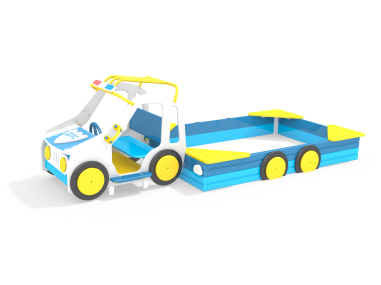 Шт. 11Машинка с песочницейМФ 3.421Шт. 1Высота  (мм) 1020(± 10мм)1Машинка с песочницейМФ 3.421Шт. 1Длина  (мм)3300(± 10мм)1Машинка с песочницейМФ 3.421Шт. 1Ширина  (мм)1500(± 10мм)1Машинка с песочницейМФ 3.421Шт. 1Применяемые материалы Применяемые материалы 1Машинка с песочницейМФ 3.421Шт. 1Декоративные  фанерные элементыводостойкая фанера марки ФСФ сорт не ниже 2/2 толщиной не менее 15 мм (± 2мм) все углы фанеры должны быть закругленными, радиус не менее 20мм, ГОСТ Р 52169-2012.1Машинка с песочницейМФ 3.421Шт. 1Брус песочницыВ кол-ве 8шт. должны быть из деревянных брусьев, сечением не менее 140х40 мм отшлифованных и покрашенных со всех сторон.1Машинка с песочницейМФ 3.421Шт. 1Укрывочные уголкиВ кол-ве 4шт. должны быть выполнены из фанеры марки ФСФ сорт не ниже 2/2 и толщиной не менее 24 мм.1Машинка с песочницейМФ 3.421Шт. 1Стойка угловая песочницыВ кол-ве 4шт. Должны быть выполнены из металла толщиной не менее 4мм, покрашены полимернойпорошковой краской.1Машинка с песочницейМФ 3.421Шт. 1Фанерные элементы машинкиВ кол-ве 14 шт. должны быть выполнены из фанеры марки ФСФ сорт не ниже 2/2 и толщиной не менее 24 мм, раскраска фанерных элементов джипа должна быть выполнена в стиле полицейской машины. На капоте машинки и на декоративных накладках должна быть нанесена художественная роспись в стиле полицейской машины (надпись ДПС и имитация мигалки)1Машинка с песочницейМФ 3.421Шт. 1Защитный металлокаркасВ кол-ве 1 шт. должна быть выполнена  из металлической трубы диметром не менее 26 мм с толщиной стенки 2.5мм.1Машинка с песочницейМФ 3.421Шт. 1Ручка вспомогательнаяВ кол-ве 2 шт. должны быть выполнены  из металлической трубы диметром не менее 22 мм и толщиной стенки 2.5 мм  с двумя штампованными ушками, выполненными из листовой стали толщиной не менее 4мм, под 4 самореза. Вся металлическая поверхность обрезинена слоем яркой однородной резины (синим, красным или желтым цветом), толщина резинового слоя ручки  не менее 5 мм. Обрезинивание металла выполнено методом литья под давлением. Внешняя поверхность резины имеет фактуру шагрени. Температура эксплуатации прорезиненной ручки от -50°С до +60°С. Резиновая поверхность ручки препятствует соскальзыванию руки и исключает примерзание мягких тканей человека в холодное время года. За счет обрезинивания  достигается более высокая травмобезопасность, атмосферостойкость и износостойкость оборудования.1Машинка с песочницейМФ 3.421Шт. 1Подрамник машинкиВ кол-ве 1 шт. должна быть выполнена  из металлической трубы сечением не менее 25х50 мм и толщиной стенки 2.5мм.1Машинка с песочницейМФ 3.421Шт. 1МатериалыКлееный деревянный брус  и деревянные бруски должны быть выполнены из сосновой древесины, подвергнуты специальной обработке и сушке до мебельной влажности 7-10%, тщательно отшлифованы  со всех сторон и покрашены в заводских условиях профессиональными двух компонентными красками. Влагостойкая фанера должна быть  марки ФСФ сорт не ниже 2/2, все углы фанеры должны быть закругленными, радиус не менее 20мм, ГОСТ Р 52169-2012 и окрашенная двухкомпонентной краской, специально предназначенной для применения на детских площадках, стойкой к сложным погодным условиям, истиранию, устойчивой к воздействию ультрафиолета и влаги. Металл покрашен полимерной порошковой краской. Заглушки пластиковые, цветные. Все метизы оцинкованы.1Машинка с песочницейМФ 3.421Шт. 1ОписаниеМАФ состоит из фанерной машинки на металлокаркасе и песочницы в виде прицепа, художественно оформленных в стиле полицейской машины. Песочница состоит из деревянных брусьев, сечением не менее 140х40 мм, накрытыми по углам треугольными накрывочными досками из фанеры толщиной не менее 24 мм. Вся конструкция должна крепится на 4 металлические уголка (сварная конструкция), позволяющие скрепить одновременно бортовые брусья и накрывочные доски, а нижнее основание уголка должно бетонироваться. Машинка выполнена из фанерных и металлических элементов.